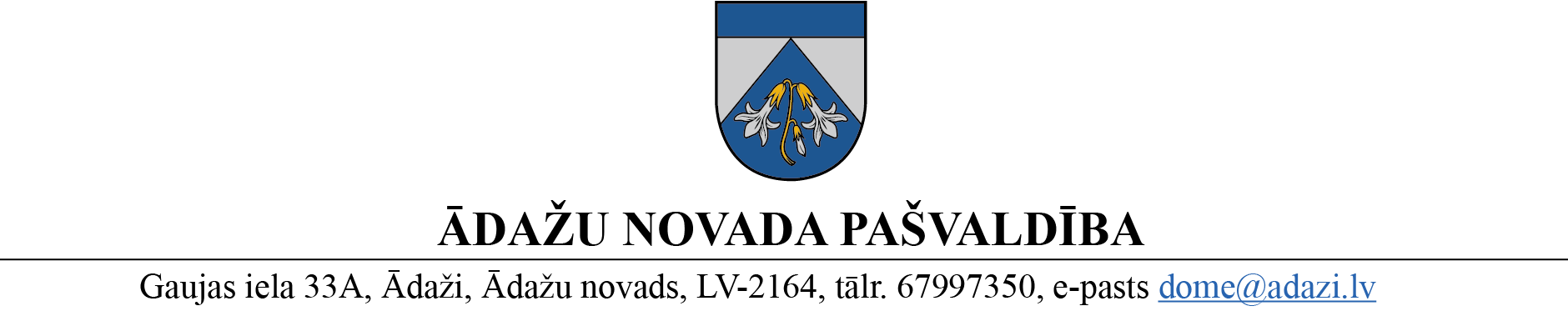 APSTIPRINĀTIar Ādažu novada pašvaldības domes 2022. gada 24. augusta sēdes lēmumu (protokols Nr. 31 § 27)PRECIZĒTIar Ādažu novada pašvaldības domes 2022. gada 28. septembra sēdes lēmumu (protokols Nr. 37 § 15) SAISTOŠIE NOTEIKUMIĀdažos, Ādažu novadā2022. gada 24. augustā	                   		 Nr. 67/2022                                     Par Ādažu novada pašvaldības kapsētu darbības un uzturēšanas kārtībuIzdoti saskaņā ar likuma "Par pašvaldībām"43. panta pirmās daļas 4. un 6. punktu un trešo daļuI. Vispārīgie jautājumiSaistošie noteikumi (turpmāk – noteikumi) nosaka Ādažu novada pašvaldības administratīvajā teritorijā esošās Baltezera kapsētas un Carnikavas kapsētas, kas paredzētas mirušo personu apbedīšanai darbības noteikumus, kā arī kapavietu un vietas kolumbārijā piešķiršanas, kopšanas, uzturēšanas un apbedīšanas, kā arī kapličas izmantošanas kārtību.Noteikumos lietotie termini:aktēšana – darbību kopums attiecībā uz nekoptas kapavietas apsekošanu, brīdinājuma zīmju uzstādīšanu un aktu sastādīšanu;aktēta kapavieta – kapavieta, kas piecus gadus pēc kārtas ir atzīta par nekoptu;apbedīšanas pakalpojumu pasūtītājs – persona, kas organizē mirušā apbedīšanu;apbedīšanas pakalpojumu sniedzējs – komersants, kas organizē mirušā apbedīšanu;atvērta kapsēta – kapsētas daļa, kurā mirušo apbedīšanai ierāda jaunas kapavietas;bezpiederīgā kapavieta – kapavieta personai, kurai nav tuvinieku vai neidentificētai personai;daļēji slēgta kapsēta – kapsētas daļa, kurā mirušos apbedī ģimenes kapavietās;ģimenes kapavieta – noteikta izmēra zemes gabals, kurā blakus izmantotai kapavietai ir rezervētas kapavietas apbedītā tuviniekiem;kapavieta – noteikta izmēra zemes gabals apbedīšanai, kapavietas izveidošanai, kopšanai, labiekārtošanai un aprīkojuma uzstādīšanai;kapavietas aprīkojums – kapavietā uzstādīta piemiņas plāksne, piemineklis, apmales, sēta, soliņš, apstādījumi, u.tml.;kapavietas uzturētājs – fiziska persona, kurai piešķirta un ierādīta kapavieta mirušā apbedīšanai kapsētā; kapavietu komisija – kapsētas apsaimniekotāja izveidota komisija noteikumos noteikto pienākumu izpildei;kapliča – kapsētas ēka mirušo novietošanai pirms apbedīšanas un bēru ceremonijai;kapsēta – pašvaldības īpašumi “Carnikavas kapi” un “Baltezera kapi”, kas paredzēts mirušo apbedīšanai un urnu ar kremētu mirušo pelniem apglabāšanai; kapsētas apsaimniekotājs – pašvaldības aģentūra “Carnikavas komunālserviss”; kapsētas pārzinis – kapsētas apsaimniekotāja norīkots darbinieks;kolumbārijs – apzaļumota teritorija kapsētā, kas paredzēta urnu ar kremētu mirušo pelniem apglabāšanai;piemiņas vieta – kapsētas teritorijas daļas, kapavietas un pieminekļi, kuru saglabāšana atbilst pašvaldības interesēm;virsapbedījums – mirušā vai urnas ar kremēta mirušā pelniem apbedīšana virs esošā apbedījuma.Piecus gadus pēc kārtas nekoptu kapavietu atzīst par neuzraudzītu, par ko kapavietu komisija sastāda aktu un rakstiski brīdina kapavietas uzturētāju par 21. punktā noteiktā lēmuma atcelšanu. Kapavietu var nolīdzināt ne ātrāk, kā kļuvis neapstrīdams 8.3. apakšpunktā noteiktais lēmums. Bezpiederīgā mirušā kapavietu saglabāta piecus gadus.II. Kapsētas darbības noteikumiKapsēta atvērta apmeklētājiem:no 1. aprīļa līdz 31. oktobrim, no plkst. 7.00 līdz 23.00;no 1. novembra līdz 31. martam, no plkst. 9.00 līdz 21.00;Mirušo piemiņas dienā un citās oficiālās atceres dienās kapsētas darba laiku nosaka kapsētas apsaimniekotājs.Apbedīšanu kapsētā neveic valsts svētku dienās, pirmdienās un svētdienās.Kapsētas pārzinis pieņem apmeklētājus pašvaldības noteiktā darba laikā, iepriekš saskaņojot apmeklējumu.Kapsētas pārzinim ir tiesības pieņemt lēmumus: par kapavietas piešķiršanu vai atteikumu;par atļauju vai atteikumu urnas ar mirušā pelniem apglabāšanai kolumbārijā;par atļauju apbedīt esošajā kapavietā vai atteikumu;par 21. punktā noteiktā lēmuma atcelšanu, ja kapavieta netiek kopta. Kapsētas apmeklētājiem jāuzvedas godbijīgi (pieklājīgi, ar cieņu, klusi), jāievēro šie noteikumi, kapsētas apsaimniekotāja un kapsētas pārziņa norādījumi, kā arī pārvietošanās un piekļuve kapavietai jāveic pa ceļiem un celiņiem kapsētas teritorijā.Kapsētas apmeklētājiem, tai skaitā kapavietas uzturētājam, aizliegts:uzturēties kapsētā ārpus noteiktā darba laika;rakt smiltis un zemi kapsētas un tās aizsargjoslas teritorijā;kāpt, staigāt vai sēdēt uz kapavietām;sniegt ar kapsētas pārzini nesaskaņotus apbedīšanas un kapavietu kopšanas komercpakalpojumus;apglabāt dzīvniekus kapsētas teritorijā;patvaļīgi paplašināt kapavietas teritoriju;iebraukt kapsētas teritorijā ar transportlīdzekli, izņemot:policijas, neatliekamās medicīniskās palīdzības, Valsts ugunsdzēsības un glābšanas dienesta, kā arī kapsētas apsaimniekošanas un uzraudzības transportlīdzekļiem;personām ar I vai II grupas invaliditāti, uzrādot apliecību;ar kapsētas pārziņa atļauju.III. Kapsētas apsaimniekotāja, kapavietas uzturētāja un kapavietu komisijas pienākumiKapsētas apsaimniekotāja pienākumi:uzturēt tīrībā un lietošanas kārtībā kapsētas ēkas un telpas, ceļus un celiņus, sētas un koplietošanas laukumus, veikt apstādījumu un koku kopšanu ārpus kapavietām, valsts un vietējās nozīmes dižkoku un citu retu koku sugu saglabāšanu, teritorijas labiekārtošanu un atkritumu izvešanu, kā arī kapsētas inventāra un ūdens ņemšanas vietu uzturēšanu tehniskā kārtībā;nodrošināt kārtību, sanitāro normu un noteikumu ievērošanu kapsētas teritorijā, kā arī tajā esošo vērtību, īpašumu, kultūras pieminekļu un piemiņas vietu uzraudzību;veikt kapsētas sektoru, rindu un kapavietu nospraušanu dabā, apbedīšanas un apbedījumu vietu precīzu uzskaiti pamatdokumentos (mirušo reģistrācijas grāmatā, apbedījumu vietu kartotēkā un datu elektroniskajā reģistrā), veicot ierakstus par katru apbedīšanu;pašvaldības noteiktā kārtībā organizēt kapsētas paplašināšanu, kā arī kapavietu komisijas darbību;kārtot lietvedību par saskaņojumu un atļauju izsniegšanu.Kapavietas uzturētāja pienākumi:saskaņot ar kapsētas pārzini kapavietas robežas pirms kapavietas norobežošanas;ne vēlāk kā gada laikā no apbedīšanas dienas labiekārtot kapavietas teritoriju un patstāvīgi regulāri to kopt vai noslēgt līgumu ar citu personu par kapavietas izveidošanu un kopšanu (kapavietas uzturētājam kolumbārijā ir pienākums gada laikā pēc pelnu urnas apglabāšanas novietot piemiņas plāksni (5. pielikums));nogādāt kapavietas uzkopšanas atkritumus tiem paredzētajās savākšanas vietās vai atkritumu konteineros;piegādāt, restaurēt vai demontēt pieminekļus un to elementus kapsētas pārziņa klātbūtnē;pēc kapavietas aprīkojuma montāžas savākt visus būvatkritumus un izvest uz tiem paredzētām atkritumu izgāztuvēm;atbildēt par kapavietas veidojumu stabilitāti;saglabāt kultūras pieminekļus veicot virsapbedījumu; ievērot kapsētas darbības noteikumus.Kapavietu komisijas pienākumi:pēc attiecīga iesnieguma saņemšanas izskatīt jautājumus, kas saistīti ar šo noteikumu ievērošanu, pieaicinot ieinteresētās puses;apsekot kapavietas, sastādot aktu par katru nekopto kapavietu un noteikt marķēšanu ar brīdinājuma zīmi, kuras paraugu un aprakstu izvieto kapsētas informācijas stendā;nosūtīt kapavietas uzturētājam vai tā radiniekiem aktu par nekoptu kapavietu, ar uzaicinājumu organizēt kapavietas uzkopšanu;ja nav iespējams identificēt kapavietas uzturētāju, ievietot pašvaldības tīmekļvietnē www.adazi.lv un informatīvajā izdevumā "Ādažu Vēstis" aicinājumu apbedītā piederīgajiem atsaukties un ierasties pie kapsētas pārziņa.IV. Kapavietu apstādījumu un kapu aprīkojuma noteikumiKapavietā var stādīt dekoratīvus kokus ar kapu pārziņa atļauju, kā arī to var apsēt ar zāli vai citiem piemērotiem augiem. Krūmu stādījumi ir ne augstāki par 70 cm un tie var atrasties tikai kapavietas teritorijā.Kapavietas teritorijas un kapu kopas apmales ir ne augstākas par 20 cm.Kapavietas aprīkojumam jābūt uzstādītam tā, lai varētu droši uzkopt kapavietu, netraucējot blakus kapavietu.Kapavietu ierīkošanai izmanto videi draudzīgus materiālus.V. Kapavietas piešķiršanas kārtībaJa kapavietas uzturētājam nav lietošanā jau esoša kapavieta, ar iespēju veikt tajā apbedījumu, jaunu kapavietu atvērtā kapsētā uzmēra, nosprauž un piešķir atbilstoši izmēriem (6. pielikums): Ādažu novadā deklarētu personu apbedīšanai; Ādažu novadā deklarētu personu laulātā, lejupējā (bērna) un tuvākās pakāpes augšupējā (vecāka) apbedīšanai, ja iesniedzēja dzīves vieta Ādažu novadā bija deklarēta līdz personas miršanas dienai;Ropažu novada Garkalnes pagastā deklarēto personu apbedīšanai (Baltezera kapsētā);Ropažu novada Garkalnes pagastā deklarēto personu laulātā, lejupējā (bērna) un tuvākās pakāpes augšupējā (vecāka) apbedīšanai, ja iesniedzēja dzīves vieta Ropažu novada Garkalnes pagastā bija deklarēta līdz personas miršanas dienai.Lai saņemtu atļauju mirušas personas apbedīšanai vai urnas ar mirušā pelniem apglabāšanai, mirušā piederīgais, vai persona, kura organizē apbedīšanu vai apglabāšanu, iesniedz iesniegumu (1. pielikums, 2. pielikums vai 3. pielikums), dzimtsarakstu nodaļas izsniegtu miršanas apliecības kopiju un dokumentus, kas pierāda radniecības pakāpi vai tiesības veikt apbedīšanu esošajā kapavietā. Šajos noteikumos noteiktos apliecinājumus, iesniegumus un deklarācijas iesniedz vienā no šādiem veidiem:klātienē Ādažu Valsts un pašvaldības vienotajā klientu apkalpošanas centrā, Gaujas iela 33A, Ādaži, Ādažu novads, vai Stacijas iela 5, Carnikava, Carnikavas pagasts, Ādažu novads; klātienē pašvaldības aģentūrai "Carnikavas Komunālserviss" (turpmāk – Aģentūra) Stacijas iela 7, Carnikava, Carnikavas pagasts, Ādažu novads;nosūtot uz kādu no iepriekšminētajām adresēm pa pastu;elektroniski valsts pārvaldes pakalpojumu portālā www.latvija.lv, izmantojot pašvaldības oficiālo e-adresi;ar drošu e-parakstu parakstītu iesniegumu, nosūtot to uz elektronisko pasta adresi komunalserviss@carnikava.lv. Kapsētas apsaimniekotāja pilnvarotām personām ir tiesības pārbaudīt tām pieejamajos datu reģistros iesniedzēja un mirušās personas datus, kas nepieciešami šo noteikumu izpildei, nosūtot pieprasījumu Ādažu novada dzimtsarakstu nodaļai, kas divu darba dienu laikā sniedz atbildi. Kapsētas pārzinis ne vēlāk kā triju darba dienu laikā no 19. punktā norādīto dokumentu iesniegšanas pieņem lēmumu vai atteikumu par kapavietas piešķiršanu, atļauju vai atteikumu urnas ar mirušo pelniem apglabāšanai kolumbārijā, kā arī atļauju vai atteikumu apbedīt esošajā kapavietā. Esošajā kapavietā mirušo apbedī, ja piešķirtajā kapavietā ir brīva vieta, vai arī, ja tajā var veikt virsapbedījumu.Katrai kapavietai var būt tikai viens uzturētājs.Kapsētas pārzinis piešķir un ierāda jaunu kapavietu apbedīšanai, ne lielāku, kā četrvietīgu. Kapavietu ierāda tā, lai nodrošinātu kapsētas attiecīgā sektora daļas izmantošanu apbedīšanas secībā. Pamatojoties uz personas iesniegumu, kapsētas pārzinis ģimenes kapavietu var paplašināt uz piegulošās brīvās zemes (teritorijas) rēķina, kā arī atļaut veikt apbedījumu kapsētas atvērtās un daļēji slēgtās daļas ģimenes kapavietā, kur ir brīva vieta vai kur atļauts veikt virsapbedījumu. Ja kapavietai ilgstoši nav uzturētāja, par to var kļūt fiziska persona, kura savu saistību ar mirušo var pierādīt:uzrādot savstarpēju radniecību apliecinošus dokumentus;uzrādot miršanas apliecību vai dokumentus, kas liecina par mirušās personas apbedīšanu kapavietā;izmantojot ziņas no kapsētas apsaimniekotāja datiem par agrākiem apbedījumiem kapavietā.Ja par kapavietas uzturēšanas tiesību iegūšanu piederīgie nevar vienoties, priekšroka ir pirmajam, kurš iesniedzis kapsētas pārzinim rakstveida iesniegumu par kapavietas uzturēšanas tiesību pārņemšanu.Kapavieta pāriet pašvaldības valdījumā, ja tā tiek atbrīvota sakarā ar pārapbedīšanu vai ir atzīta par nekoptu piecus gadus.Aktētā kapavieta var tikt piešķirta un ierādīta jaunu apbedījumu veikšanai, ja pagājuši divdesmit gadi pēc pēdējā apbedījuma. Termiņu virsapbedījumam ģimenes kapavietā var samazināt līdz piecpadsmit gadiem, ja ir saņemta Veselības inspekcijas atļauja.VI. Apbedīšanas kārtībaApbedīšanu organizē kapavietas uzturētājs vai apbedīšanas pakalpojuma pasūtītāja izvēlēts apbedīšanas pakalpojumu sniedzējs, informējot par to kapsētas pārzini ne vēlāk kā 48 stundas pirms apbedīšanas.Kapsētas pārzinis ierāda kapavietu ne tuvāk par 0,5 m no tuvākā koka stumbra un 0,3 m no kapavietas pieminekļa, kā arī saskaņo kapa rakšanas un apbedīšanas laiku, kas jāveic kapsētas darba laikā. Kapam jābūt izraktam un sagatavotam ne vēlāk kā vienu stundu pirms apbedīšanas ceremonijas sākuma.Katru mirušo apbedī atsevišķā kapā, attālumam starp kapu kopiņām to garajās malās jābūt 1,0 m, īsajās – 0,5 m, kapu garumam – ne mazākam kā 2,0 m, dziļumam – 2,0 m līdz zārka vākam, platumam – 1,0 m. Apbedot bērnu, izmēri var attiecīgi mainīties, izņemot kapa dziļumu.Virsapbedījuma kapa dziļumam jābūt ne mazākam par 1,5 m līdz zārka vākam.Mirušos, kuriem nav radinieku, apbedī atsevišķā sektorā vai atsevišķā kapu rindā.Mirstīgās atliekas var pārapbedīt ne agrāk kā gadu pēc apbedīšanas, un, ja ir saņemta Veselības inspekcijas un Valsts policijas atļauja. Urna ar mirušā pelniem var tikt apglabāta esošajā ģimenes kapavietā vai jaunā kapavietā, ne mazāk kā 1 m dziļumā. Vienā kapavietā ir pieļaujama vairāku urnu apbedīšana, uzstādot kopēju piemiņas zīmi.Kapsētas apsaimniekotājs var noteikt izņēmumus apbedīšanas kārtībā, ņemot vērā reliģisko konfesiju vai kultūras tradīcijas.Mirstīgo atlieku ekshumāciju veic normatīvajos aktos noteiktajā kārtībā.VII. Kapličas izmantošanaLai saņemtu atļauju izmantot kapliču bēru ceremonijai, mirušā piederīgais vai persona, kura organizē apbedīšanu vai apglabāšanu, iesniedz iesniegumu (4. pielikums) 19. punktā noteiktajā kārtībā. Kapličas ceremoniju zāli mirušā novietošanai pirms apbedīšanas un bēru ceremonijas norisei piešķir kapsētas pārzinis.Par bēru ceremonijas ilgumu kapličā apbedīšanas pakalpojuma pasūtītājs vienojas ar kapsētas pārzini. Ceremonijas ilgums nedrīkst pārsniegt kapsētas pārziņa noteikto laiku.VIII. Kapavietu kopēju un amatnieku profesionālā darbība kapsētāPersonas, kuras savu darbību saskaņojušas ar kapsētas pārzini, var veikt kapavietu kopšanu un sniegt amatnieku pakalpojumus kapsētā pēc kapavietas uzturētāja pasūtījuma, pirms darbu uzsākšanas noslēdzot līgumu ar atkritumu apsaimniekotāju par pakalpojumu sniegšanas rezultātā radušos atkritumu apsaimniekošanu, t.sk. par nojaukto pieminekļu un apmaļu palieku izvešanu.Kapsētas darba laikā veic jebkādu profesionālu darbību, t.sk. kapavietas kopšanu, aprīkojuma uzstādīšanu un amatnieka pakalpojumu sniegšanu. Darbu veikšanu citā laikā saskaņo ar kapsētas pārzini.Pakalpojumu sniegšanas laikā mehānismus un materiālus novieto tā, lai netraucētu kustību kapsētā, kā arī, pēc darbu pabeigšanas vai katras darba dienas beigās jāsakārto darba veikšanas vieta. Darbu veikšanai nepieciešamie transportlīdzekļi drīkst izmantot celiņus, kas atbilst transportlīdzekļu izmēriem.Ja kapsētas pārzinis konstatē, ka pakalpojumu sniedzējs atkārtoti nepilda šos noteikumus, viņš ir tiesīgs anulēt saskaņojumu un liegt personai turpmāk sniegt pakalpojumus kapsētā.IX. Administratīvā atbildība par saistošo noteikumu neievērošanu un to izpildes kontroleAdministratīvā atbildība par šo noteikumu pārkāpumiem iestājas, ja pēc pārkāpuma rakstura par to nav paredzēta administratīvā atbildība attiecīgo nozaru regulējošos likumos.  Par šo noteikumu 10.1. - 10.7., 12.1. un 12.2. apakšpunkta pārkāpumiem piemēro brīdinājumu vai naudas sodu: fiziskai personai - līdz 70 naudas vienībām un juridiskai personai - līdz 280 naudas vienībām.Ādažu novada pašvaldības policija veic šo noteikumu ievērošanas kontroli un administratīvā pārkāpuma procesu par pārkāpumu līdz administratīvā pārkāpuma lietas izskatīšanai. Administratīvā pārkāpuma lietas izskata Ādažu novada pašvaldības Administratīvā komisija. X. Lēmuma apstrīdēšanas un pārsūdzēšanas kārtībaKapavietu komisijas lēmumus par kapavietas aktēšanu un kapsētas pārziņa lēmumus vai faktisko rīcību var apstrīdēt Ādažu novada pašvaldības Administratīvo aktu strīdu komisijā.  XI. Noslēguma jautājumiKapsētā “Baltezera kapi” kapavietu izmēri var atšķirties no šo noteikumu 7. pielikumā noteiktajiem līdz jau izveidoto kapsētas sektoru aizpildīšanas beigām.Kapsētas apsaimniekotājs trīs gadu laikā no šo noteikumu spēkā stāšanās izdod lēmumus par kapavietas lietošanas tiesību piešķiršanu attiecībā uz personām, kuras nav saņēmušas lēmumus par kapavietas lietošanas tiesību piešķiršanu un nebija noslēgušas līgumu par kapavietas uzturēšanu, bet ir vai nav ierakstīti kapu grāmatā par kapavietas uzturētāju, kā arī uzrādot dokumentus, kas pierāda tiešo radniecību ar kapavietā apbedītajām personām. Kapavietas, kurām piecu gadu laikā no šo noteikumu spēkā stāšanās dienas nav pieteikušies uzturētāji, pāriet pašvaldības valdījumā.Ar šo noteikumu spēkā stāšanos spēku zaudē:Ādažu novada domes 2019. gada 26. novembra saistošie noteikumi Nr. 28/2019 “Par  Ādažu pašvaldības kapsētas darbības un uzturēšanas kārtību”;Carnikavas novada domes 2020. gada 22. janvāra saistošie noteikumi Nr. SN/2020/1 “Carnikavas kapsētas uzturēšanas saistošie noteikumi”;Ādažu novada domes 2018. gada 24. aprīļa nolikums Nr. 7 “Kapavietu komisijas   nolikums”;Ādažu novada domes 2017. gada 24. oktobra lēmums Nr. 234 “Par maksas pakalpojumiem Ādažu novada Dzimtsarakstu nodaļā”. Pašvaldības domes priekšsēdētājs	M. SprindžukspielikumsĀdažu novada pašvaldības 2022. gada 24. augustasaistošajiem noteikumiem Nr. 67/2022Ādažu novada pašvaldības aģentūras“Carnikavas komunālserviss” kapu pārzinim_________________________________(vārds, uzvārds)personas kods: -Adrese: ___________________________________ ____________________________________________________________________________________Tel._______________________________________E-pasts____________________________________IESNIEGUMSLūdzu atļaut apbedīt manu____________________________________________________________                                                     (radniecības pakāpe, vārds, uzvārds)Ģimenes kapu vietā: vecie/jaunie kapi, ___sektors, ___rinda, ___vieta, kur agrāk apbedīti ( norādīt radniecības pakāpi, vārdu un uzvārdu, apbedīšanas gadu):1. _________________________________________________________________ 2. ____________________________________________________________3. ____________________________________________________________Kapu vieta reģistrēta uz _____________________________________________vārda pamatojoties uz                                                                        (vārds, uzvārds)_________________________________________________________________________________.                                                               (dokumenta nosaukums, numurs un datums)Radniecības apliecināšanai iesniedzu dokumentu kopijas:_____________________________________________________________________________________________________________________________________________________________________________________________________________________________________________________________________Papildus vēlos izmantot (atzīmēt nepieciešamo):  kapliču bēru ceremonijas laikā;     kapsētas inventāru.Esmu informēts, ka iesniegumā ietvertie personas dati ir nepieciešami un tiks izmantoti, lai nodrošinātu iesniegumā pieprasītā pašvaldības pakalpojuma sniegšanu atbilstoši normatīvo aktu noteikumiem. Papildu informāciju par personas datu apstrādi pieejama Ādažu novada pašvaldības tīmekļvietnes www.adazi.lv sadaļā “Pašvaldība/Dokumenti/Privātuma politika”.Apliecinu, ka manis sniegtās ziņas ir patiesasĀdažos, 202__.gada ____.___________________          ________________________________
                               					                          (paraksts) 2. pielikumsĀdažu novada pašvaldības 2022. gada 24. augustasaistošajiem noteikumiem Nr. 67/2022Ādažu novada pašvaldības aģentūras“Carnikavas komunālserviss” kapu pārzinim_________________________________(vārds, uzvārds)personas kods: -Dzīv.______________________________________________________________________________Tel.______________________________________e-pasts___________________________________IESNIEGUMSLūdzu piešķirt jaunu ģimenes kapuvietu un atļaut apbedīt manu ___________________________________________________________________________________________________(radniecības pakāpe, vārds, uzvārds)Atzīmēt nepieciešamo:   vienvietīgu kapavieta  divvietīgu kapavieta trīsvietīga kapavieta četrvietīga kapavietaRadniecības apliecināšanai iesniedzu dokumentu kopijas: __________________________________________________________________________________________________________________________________________________________________________________ Papildus vēlos izmantot (atzīmēt nepieciešamo):  kapliču bēru ceremonijas laikā    kapsētas inventāra izmantošanu Esmu informēts, ka iesniegumā ietvertie personas dati ir nepieciešami un tie tiks izmantoti, lai nodrošinātu iesniegumā pieprasītā pašvaldības pakalpojuma sniegšanu atbilstoši normatīvo aktu noteikumiem. Papildu informāciju par personas datu apstrādi pieejama Ādažu novada pašvaldības tīmekļvietnes www.adazi.lv sadaļā “Pašvaldība/Dokumenti/Privātuma politika”.Apliecinu, ka manis sniegtās ziņas ir patiesas.Ādažos, 201__.gada ____. ___________________          _______________________________(paraksts)
pielikumsĀdažu novada pašvaldības 2022. gada 24. augustasaistošajiem noteikumiem Nr. 67/2022Ādažu novada pašvaldības aģentūras“Carnikavas komunālserviss” kapu pārzinim_________________________________(vārds, uzvārds)personas kods: -Adrese: ___________________________________ ____________________________________________________________________________________Tel._______________________________________E-pasts____________________________________IESNIEGUMSLūdzu atļaut apglabāt ____________________________________________________________                                                     (vārds, uzvārds)Kolumbārijā: kolumbārija sektors, ___rinda, ___vieta. Papildus vēlos izmantot (atzīmēt nepieciešamo):  kapliču bēru ceremonijas laikā;     kapsētas inventāru. Esmu informēts, ka iesniegumā ietvertie personas dati ir nepieciešami un tiks izmantoti, lai nodrošinātu iesniegumā pieprasītā pašvaldības pakalpojuma sniegšanu atbilstoši normatīvo aktu noteikumiem. Papildu informāciju par personas datu apstrādi pieejama Ādažu novada pašvaldības tīmekļvietnes www.adazi.lv sadaļā “Pašvaldība/Dokumenti/Privātuma politika”.Apliecinu, ka manis sniegtās ziņas ir patiesasĀdažos, 202__.gada ____.___________________          ________________________________
                               					                          (paraksts) pielikumsĀdažu novada pašvaldības 2022. gada 24. augustasaistošajiem noteikumiem Nr. 67/2022Ādažu novada pašvaldības aģentūras“Carnikavas komunālserviss” kapu pārzinim___________________________________(vārds, uzvārds)personas kods: -Dzīv.______________________________________________________________________________Tel.______________________________________e-pasts___________________________________IESNIEGUMSLūdzu atļaut izmantot kapliču 20__ .___ . ____________, no plkst. ________ līdz plkst., _________ lai atvadītos no ____________________________________________________________________(vārds, uzvārds)Esmu informēts, ka iesniegumā ietvertie personas dati ir nepieciešami un tie tiks izmantoti, lai nodrošinātu iesniegumā pieprasītā pašvaldības pakalpojuma sniegšanu atbilstoši normatīvo aktu noteikumiem. Papildu informāciju par personas datu apstrādi pieejama Ādažu novada pašvaldības tīmekļvietnes www.adazi.lv sadaļā “Pašvaldība/Dokumenti/Privātuma politika”.       	             					 ________________________  								      (paraksts)                                           20___. gada ___._____________              **********************************************************************************AIZPILDA KAPU PĀRZINISAtļaut izmantot kapliču 20____._____._______________, no plkst. ________ līdz  plkst. _______ _______________	__________________________________       ________________________       (datums)                                       (vārds, uzvārds)                                              (paraksts)pielikumsĀdažu novada pašvaldības 2022. gada 24. augustasaistošajiem noteikumiem Nr. 67/2022Piemiņas plāksnes 1.paraugs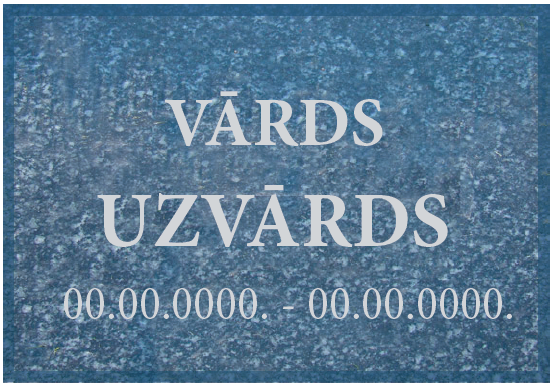 Plāksnes izmēri - 500x400Pamatne - pulēts granītsPamatnes tonis - tumši pelēks/melnsTeksts - Time New RomanPiemiņas plāksnes 2.paraugs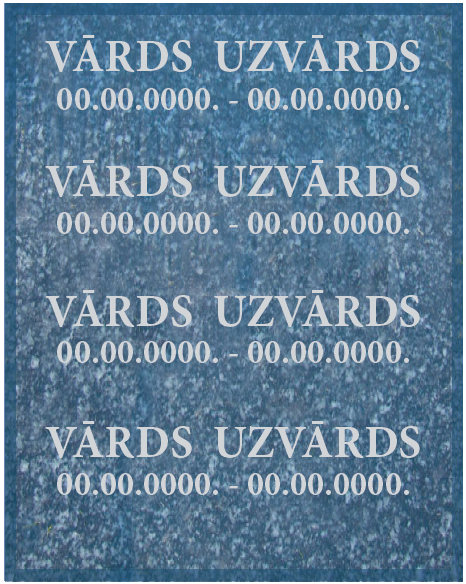 Plāksnes izmēri - 500x600Pamatne - pulēts granītsPamatnes tonis - tumši pelēks/melnsTeksts - Time New RomanpielikumsĀdažu novada pašvaldības 2022. gada 24. augustasaistošajiem noteikumiem Nr. 67/2022Kapavietu izmērizārkiem:pelnu urnām: Paskaidrojuma rakstsĀdažu novada pašvaldības 2022. gada 24. augusta saistošajiem noteikumiem Nr. 67/2022 “Par Ādažu novada pašvaldības kapsētu darbības un uzturēšanas kārtību” Pašvaldības domes priekšsēdētājs	M. SprindžuksKapavietaplatums (m)garums (m)laukums (m2)vienvietīga1,753,005,25divvietīga2,503,007,50trīsvietīga3,503,0010,50četrvietīga5,003,0015,00Kapavietaplatums (m)garums (m)laukums (m2)viena kapavieta četru pelnu urnu apglabāšanai1,01,01.0vienas pelnu urnas apglabāšanas vieta0,500,500,25Paskaidrojuma raksta sadaļas un norādāmā informācija1.    Projekta nepieciešamības pamatojums.Administratīvo teritoriju un apdzīvoto vietu likums (turpmāk - Likums) nosaka, ka ar 2021. gada 1. jūliju Ādažu novadu veido Ādažu pagasts un Carnikavas pagasts, kas nozīmē, ka tiek izveidota jauna publiska persona – Ādažu novada pašvaldība. Likuma pārejas noteikumu 17. punkts nosaka, ka 2021. gada pašvaldību vēlēšanās ievēlētā pašvaldības dome izvērtē novadu veidojošo bijušo pašvaldību pieņemtos saistošos noteikumus un pieņem jaunus saistošos noteikumus.  2.    Īss projekta satura izklāsts.Saistošie noteikumi (turpmāk - Noteikumi) nosaka Ādažu novada pašvaldības (turpmāk – pašvaldība) administratīvajā teritorijā esošo kapsētu darbības noteikumus, kā arī kapavietu un vietas kolumbārijā piešķiršanas, kopšanas, uzturēšanas un apbedīšanas, kā arī kapličas izmantošanas kārtību.3.    Informācija par plānoto projekta ietekmi uz pašvaldības budžetu.Noteikumu projekts neparedz ietekmi uz pašvaldības budžetu.Noteikumu izpildei nav nepieciešams veidot pašvaldības jaunas institūcijas, darba vietas vai paplašināt esošo institūciju kompetenci.4. Informācija par plānoto projekta ietekmi uz sabiedrību (mērķgrupām) un uzņēmējdarbības vidi pašvaldības teritorijā.  Noteikumi skars sabiedrību, tajā skaitā fiziskās personas, kas apmeklē kapsētas un uzņēmējdarbības vidi, kas sniedz attiecīgus pakalpojumus.5.    Informācija par administratīvajām procedūrām. Institūcijas, kurās privātpersona var vērsties noteikumu piemērošanā, ir pašvaldības aģentūra "Carnikavas komunālserviss" (kā kapsētas apsaimniekotājs), un Ādažu novada pašvaldība un tās pilnvarota amatpersona – pašvaldības izpilddirektora 1. vietnieks, kā aģentūras darbību pārraugošas institūcijas, kas ir tiesīgas pieprasīt un saņemt informāciju par aģentūras darbību, kā arī kontrolēt noteikumu piemērošanu.6.    Informācija par konsultācijām ar privātpersonām.Noteikumi tika publicēti pašvaldības tīmekļvietnē www.adazi.lv, nodrošinot iespēju sabiedrības pārstāvjiem izteikt priekšlikumus vai iebildumus.